Just How Small is an Atom?Objective for this “flipped” lesson: I can compare the size of atoms to other objects.Instructions:1. Go to the following website: http://ed.ted.com/lessons/just-how-small-is-an-atom2. Complete the following guided notes with the video.  You may have to stop, rewind, or even watch the video again in order to complete the following.3. There will be a short quiz tomorrow!Notes: 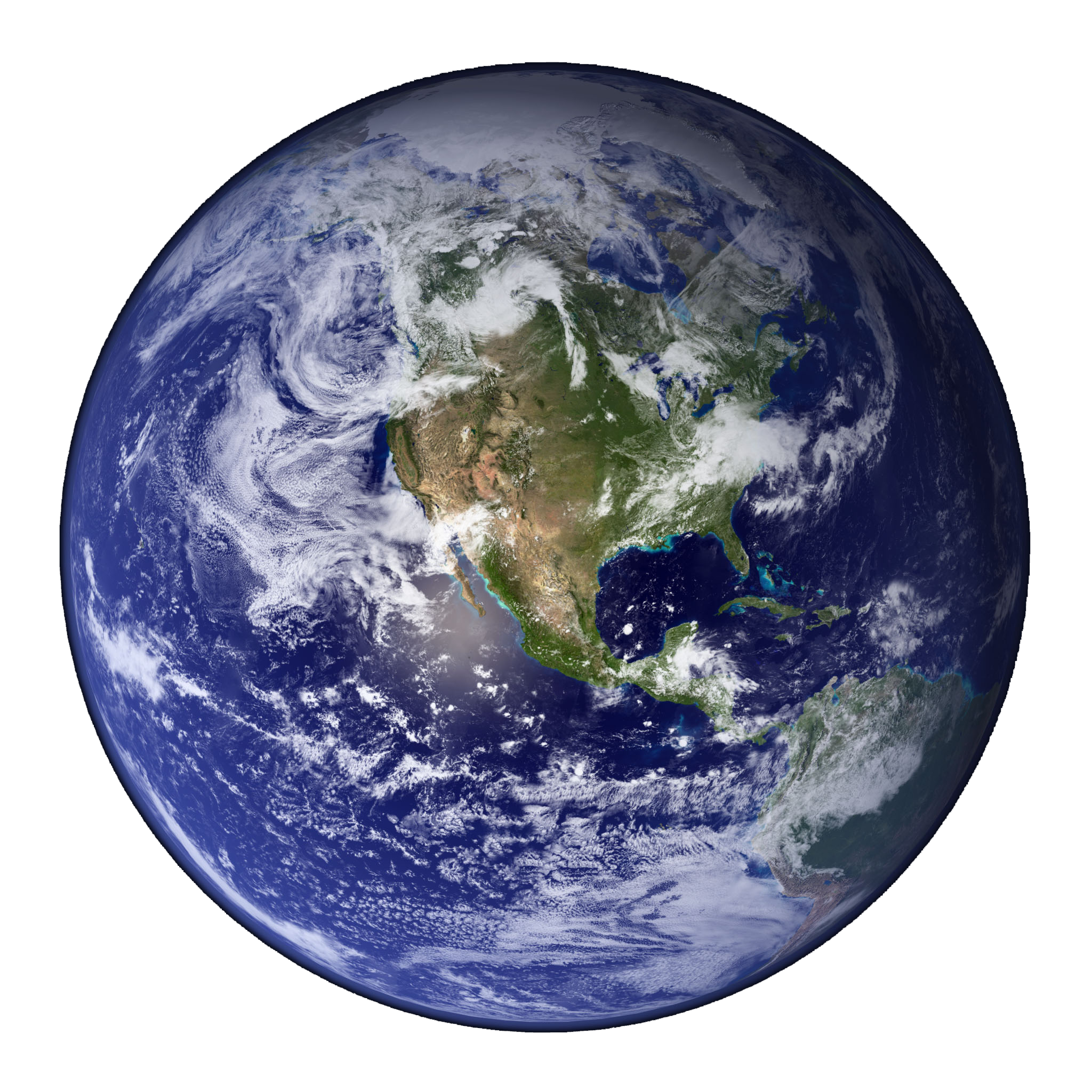 Matter is anything that takes up space and has volume. Everything is made up of little tiny things called _________________________________. Each atom is made up of subatomic (sub means “smaller than”; atomic is referring to an atom = smaller than an atom) parts called _____________________________ , _________________________________ , and ______________________________________. 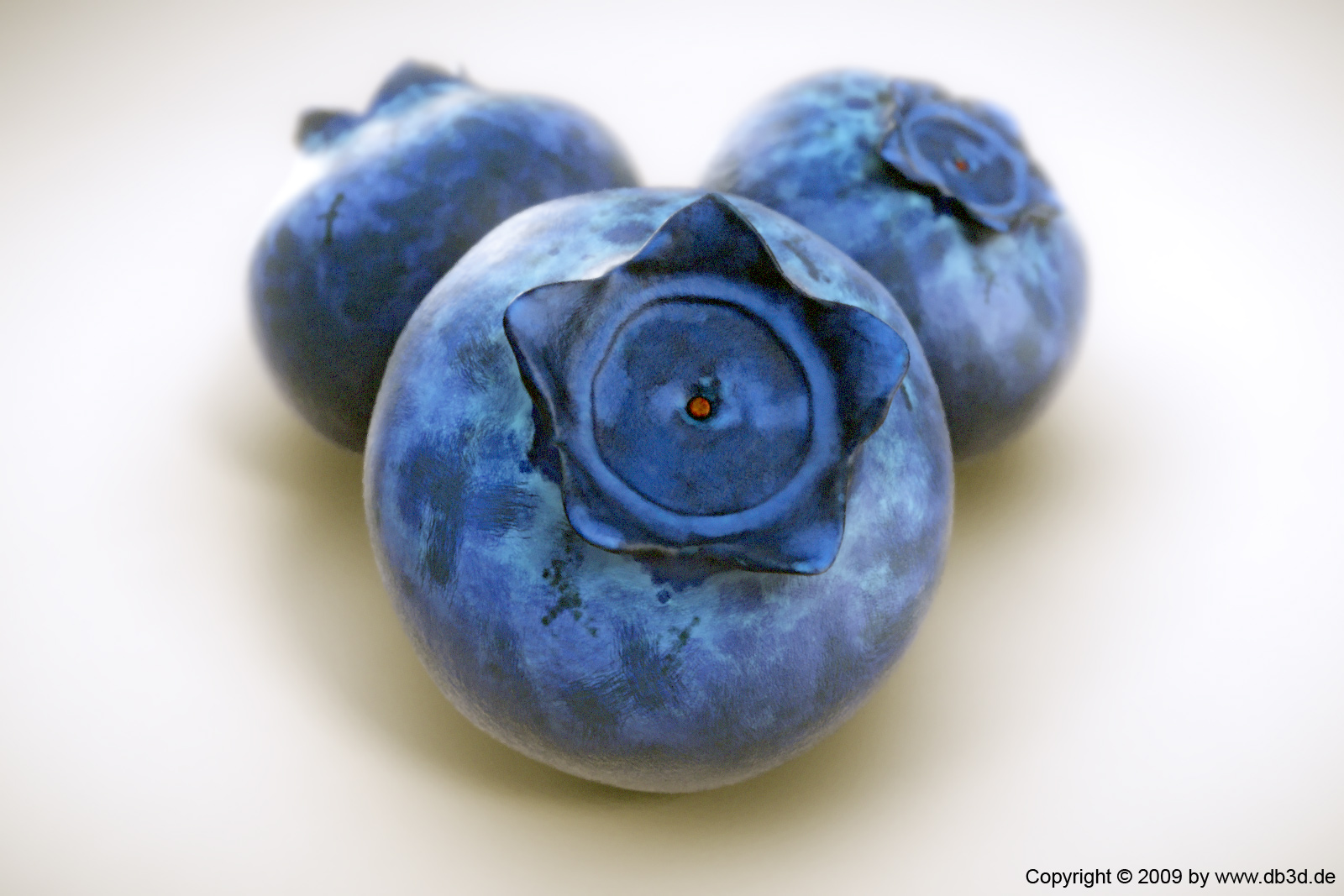 If each of the Nitrogen atoms in a grapefruit were blown up to the size of a blueberry, how big would the grapefruit be? _____________________________________________________________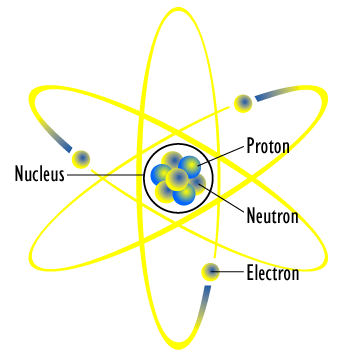 “So if I filled the Earth with blueberries, I would have the same number of Nitrogen atoms as a grapefruit?”  __________________________________________In the center of the atom you find a ___________________________________, which contains the ____________________________ and the _______________________________. The picture of the atom to the right is NOT to scale. If a blueberry (an atom) were the size of a football stadium, then the nucleus would be the size of a __________________________________________ .What is contained between the nucleus in the center and the electrons on the edge? Surprisingly the answer is _________________________________     ____________________________________ .